
10 – 11 April 2018Castor Ballroom, Level 5
GEM Center, Ho Chi Minh CityExhibition Days: 10 – 11 April 2018Deliver only on 9 April 2018 onwardsTo:												Name of Person Receiving ParcelCompany Name Castor Ballroom, Level 5Insert Mobile No. (Very important as courier needs to contact you)GEM Center, Ho Chi Minh City8 Nguyễn Bỉnh Khiêm, Đa Kao, Hồ Chí Minh, VietnamAll parcels are only to be delivered on the set-up day due to limited storage area. All delivery prior to 9 April 2018 will not be accepted.** All materials can only arrive GEM Center from 10am onwards on 9 April 2018.All delivery prior to this date will not be accepted.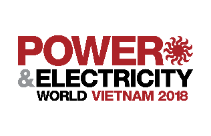 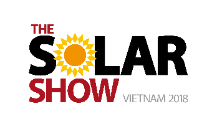 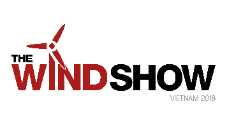 Name of senderCompanyTel / MobileContents